Guidance for Voluntary OrganisationsThe aim of the Family Arts Standards is to encourage more families to enjoy arts experiences. They have been designed to:help families know what to expect from an organisation that displays the Family Arts Standards logoprovide guidance for arts organisations on the key things they should be providing for familiesIf you sign up to the Family Arts Standards you are pledging that you meet and will adhere to the Standards. In return you can display the logo and will benefit from associated publicity. The Family Arts Standards will be available for public viewing on familyartsstandards.com.This document, ‘Guidance for Arts Organisations’ should not be publicly displayed: it is additional guidance on how to advertise and implement the standards. Further information for arts organisations and details on how to sign up can be found on the Campaign website: familyarts.co.uk/family-arts-standards.The guidance includes:How to advertise that you are signed up to the StandardsChecklists to help you judge if you fulfil the Family Arts Standards. They also provide an opportunity to think about how you can further improve on what you offer for families. Standard 12 (which covers facilities) differs to the other Standards. There is some flexibility if you are unable to comply with all of Standard 12, as long as: your provision is clearly communicated to families you are doing what you can make improvements There are also two versions of the facilities checklist, one for venue based organisations and one for non-venue based organisations. Advertising that you are signed up to the StandardsFamily Arts Standards logo: Please use the Family Arts Standards logo on your website and printed materials. The brand guidelines will be emailed to you along with the logo. The Family Arts Standards logo can be used throughout the year and can appear alongside the Festival logo.If you use the Standards logo on your website or email footers please set up a hyperlink back to familyartsstandards.com so the public can view the Standards.Fantastic for Families badge: Organisations who have signed up to the Family Arts Standards can also use the Fantastic for Families badge. The badge should be used to highlight events that are of particular appeal to families. 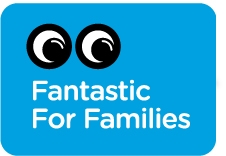 Please refer to the brand guidelines for advice on when and how to use the Fantastic for Families badge and the Family Arts Standards logo. Promotional wording: Below is suggested wording that arts organisations could use to explain how the Standards are helping you meet the needs of families i.e. on your website. We are encouraging all organisations to use this wording where appropriate, rather than creating multiple variations. However, please feel free to expand on how you’re meeting the Standards or changes you are making.We have signed up to the Family Arts Standards. We welcome families and to help you enjoy your experience we are committed to ensuring we meet these Standards. As we continue to improve our service for families your views are very important to us – so please let us know if you have a good experience with us or tell us what you’d like us to improve.Festival website: Once you have signed up to the Family Arts Standards, your listings on the Family Arts Festival website will feature the Family Arts Standards logo.ChecklistsThe checklists and notes below have been designed to help you judge to what extent you are meeting the Family Arts Standards and help you think about how you can further improve your offer for families.  There is no 'pass' score for the checklist and you do not need to submit your score.  Scoring should help you identify priority areas for development and help you measure your progress.  You can also compare your scores for each question with other organisations to see where you can help each other to improve, particularly if you are part of a network or hub.Score yourself 1 to 5 on each area:5 = very good, 4 = good, 3 = satisfactory, 2 = poor, 1 = very poor, 0 = don’t do this at allEVENTS & promotion This section refers to Standards 1-5:Offer events and activities for a range of ages.Take practical steps to make performances /activities accessible to as wide an age range as possible: so appropriate events can be enjoyed and appreciated by all members of the family group taking part.Provide clear guidance on age appropriateness and sensitive issues so families can decide if an activity is suitable for them.Consider the needs of families and take into account transport issues when planning dates of activities, start and finish times, length of performance/activity, length of intervals or breaks. Take into account the diversity of families when considering pricing and ‘family offers’.Checklist on next page…FEEDBACK FROM FAMILIESThis section refers to Standards 6-8:Encourage regular feedback from families; ensuring families know their views have been considered. Where possible highlight changes that have been made and any barriers to achieving other suggestions.Reach out to and welcome all families to enjoy the arts and try new experiences.Checklist on next page…ORGANISATIONALTRAINING This section refers to Standards 9-11:Understand the needs of families of different ages and from different communities and remain flexible and responsive to them.Ensure members of the organisation and volunteers are trained to be aware of the barriers that may exist for families that include disabled adults and children, including those with complex needs and/ or behaviour.Have helpful members of the organisation on hand who can respond to families’ questions and needs.FACILITIESProvide clear and honest information in print and on the internet about the facilities they have available, whilst ensuring they provide:Clean and safe facilities.Suitable access for wheelchair users and buggies.Advice if spaces for wheelchair users and buggies are limited and/or advance booking is required.Appropriate seating for children and those with limited mobility.Accessible toilet and baby changing facilities that both men and women can access.Free drinking water.Healthy food and drink options suitable for families (if refreshments are available).Comfortable seating for feeding babies, including breastfeeding.Clear signage and easily identifiable staff/personnel.Clear travel information.In exceptional circumstances, standards holders may not be able to provide all of the facilities included in this list. If this occurs it will be clearly advertised so families are aware of limitations when planning their visit.Facilities – venue based organisations - checklist on next page… Facilities – non-venue based organisations – refer to both facilities checklists…Facilities – venue based organisations:Venue based standards holders are required to provide ALL of the facilities listed below. If you have any ‘no’s you must address these before you sign up to the Standards. In exceptional circumstances, standards holders may not be able to provide all of the facilities included in this list. If this occurs you must clearly advertise the facilities you are unable to provide. These limitations must be clearly advertised BEFORE booking so families can decide if the facility is an essential requirement for them.Facilities – non-venue based organisations: It’s important to remember that the venues you use are an essential part of the audience/participant experience. Inadequate facilities will affect families’ ability to enjoy the event and most will not distinguish between the venue and the activity/performance – for them it’s all one experience.  In signing up to the Standards you have a responsibility to always endeavour to work with venues with appropriate facilities and to be clear about what individual venues offer. You should make it as easy as possible for families to understand what’s available at the venue they will visit: either by collating information and hosting it on your website/materials or by linking to the appropriate page of each venue’s website. Use this facilities checklist to ensure you provide (or link to) the full information required for each venue (in order that families can access the facilities information for the venue they will be visiting):WORKING IN PARTNERSHIPMany arts experiences are the result of the work of more than one arts organisation, for example a national touring show being presented in a local venue. The Standards provide a guide for all arts organisations on how they can work together to ensure the best possible experience for families.Comments and questionsPlease contact Kate or Lucy at the Family and Childcare Trust with any questions about these guidelines or the Standards: familyarts@familyandchildcaretrust.org.How to sign upOnce you have assessed whether you meet the Standards and are happy that you do, please ask your Chief Executive to email confirmation to jenny@thealbany.org.ukYou will receive an email confirming your registration along with the Family Arts Standards and Fantastic for Families logos and brand guidelines. Promoting that you have signed up to the StandardsWe will update your listing on the Family Arts Festival website.Start using the Family Arts Standards and Fantastic for Families logos on your website and promotion materials (see the brand guidelines). Page 2 of this guide gives some sample wording you can use to advertise that you have signed up. 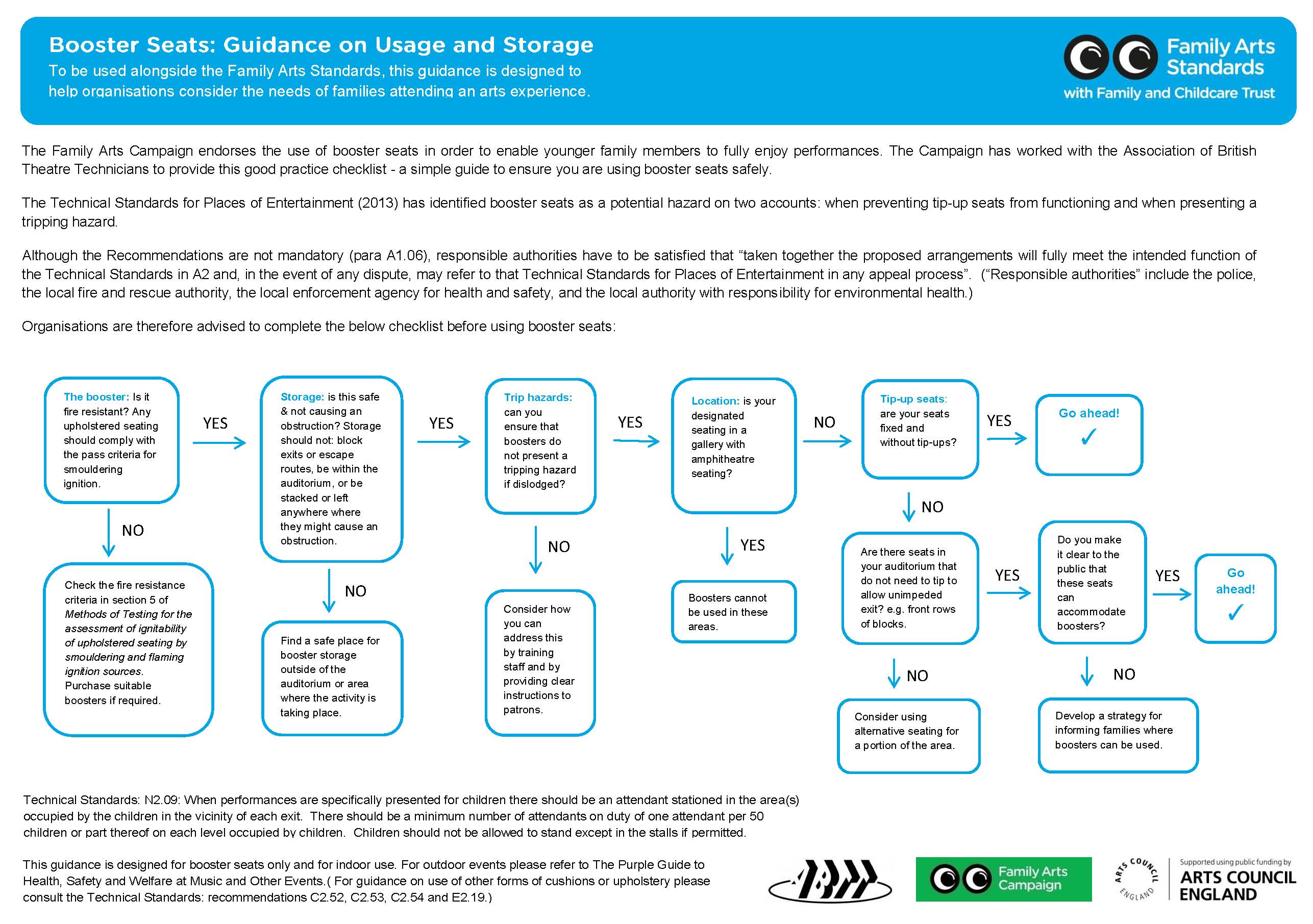 Do we:Do we do this? (Y/N)How well do we do this now (0-5)? How can we improve?1Respect families as discerning audiences and participants and always consider them when programming and delivering events.2Offer events and activities for a range of ages.3Take practical steps to make events accessible to as wide an age range as possible, so appropriate events can be enjoyed & appreciated by all members of the family group taking part; e.g. supplementary materials such as talks, workshops, relaxed performances, booklets and programme notes.4Be clear in our communications so families can decide if an activity is suitable for them: including guidance on age appropriateness, sensitive issues, loud noises/smoke.5Appropriately time our family related activities i.e. date, start and finish times, consider transport options, length of performance/activity, and length of intervals or breaks.6Recognise the diversity of families when considering pricing and ‘family offers’. (see ACE’s Call it a Tenner (pg.86) and Audience London’s Family Friendly Resource Pack (pg.21) for ideas)7Clear pricing that is easy for families to understand.total out of 35:Do we:Do we do this? (Y/N)How well do we do this now (0-5)? How can we improve?1Use feedback from families to help develop and improve our practice. Consider your use of regular and timely feedback, as well as how feedback influences your decisions.Regular feedback recorded & reviewed: e.g. comments & suggestions cards, web feedback, methods of recording informal feedback and volunteer observations. Offer a range of feedback methods to suit different families.Timely feedback: e.g. using test performances, examining potential changes to events, focus groups, surveys (person/post/web), and a family panel can be useful.2Ensure families understand we are listening to them and changing our practices. Show where changes have been made e.g. on feedback boards, website, social media.3Pro-actively consult with families and encourage regular feedback.45Reach out to new families, to grow and diversify the range of families taking part in the arts events and activities we offer.total out of 25:Do we train and support our members of the organisation so they are:Do we do this? (Y/N)How well do we do this now (0-5)? How can we improve?1Welcoming to all audience members and participants.2Understanding of the diversity of families.3Flexible and responsive to families’ needs.4Trained to be aware of the barriers that may exist for families that include disabled adults and children.5 Understand both the positive ethos and specific provision in place to support disabled families at each activity/ venue.6Able to effectively communicate our family offer e.g. age suitability, access, including limitations.7Appropriately trained to deliver our child protection and safety policies.8Aware and understanding of families with special needs and complex behaviour.total out of 30:Do we have:Do we do this? (Y/N)How well do we do this now (0-5)? How can we improve?aClean and safe facilities.bSuitable access for wheelchair users and buggies.cAdvice if spaces for wheelchair users and buggies are limited and/or advance booking is required.dAppropriate seating for children and those with limited mobility e.g. booster seats, special seating areas to give good sightlines. See page 15 for our Booster Seat Guidance.eAccessible toilet and baby changing facilities that both women and men can access.fFree drinking water.gIf refreshments are available, include some healthy food and drink options suitable for families.hComfortable seating for feeding babies, including breastfeeding.iClear signage and easily identifiable staff/personnel.jClear travel information.Do we:Do we do this? (Y/N)How well do we do this now (0-5)? How can we improve?1Always endeavour to work in venues with appropriate facilities for the audiences and participants we want to attract.2Provide clear and easy to find information about facilities and travel for each performance or activity i.e. on our website and in our printed marketing materials.3Check if venues we use meet the facilities standards (Standard 12, a to j)? If any of these are not met at a particular event do we ensure limitations are clearly advertised prior to booking.Do we:Do we do this? (Y/N)How well do we do this now (0-5)? How can we improve?1Provide partner organisations with full and honest details about all aspects of the event and/or venue in a timely fashion.2Ensure the same accurate information about the family offer is available on all partners’ websites and in all printed materials.3Provide briefings and information to ensure all of our partners’ staff are able to effectively communicate our family offer.4Encourage every organisation we work with to adopt the Family Arts Standards.total out of 20: